UNIVERSIDAD TECNOLÓGICA DE PANAMÁ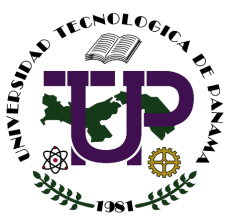 DIRECCIÓN DE RELACIONES INTERNACIONALESFORMULARIO INTERNO PARA SOLICITUD DE MOVILIDAD ESTUDIANTIL INTERNACIONALDE LA UTP AL EXTERIOR PARA PRÁCTICA PROFESIONALAcademic Learning Agreement Recognition for Mobility ProgrammeFecha (día-mes-año):_____/______/______Date (day-month-year)Nombre del Estudiante:_______________________________             Nacionalidad:______________________  Student’s name		                                                                            Nationality						Sede o Centro Regional: _____________________________             No. De cédula: ____________________UTP Campus                                                            			  ID numberInstitución Destino: _________________________________	          No. Pasaporte: ____________________Host Institution 								I.D. or passportAño Académico/Academic Year: ________     Facultad / Engineering School: ____________________________Carrera/Bachelor´s Degree: ___________________________             Índice Académico/ GPA: ______Email: ____________________________________________             Teléfono-Celular: ___________________									            CellphoneDominio del idioma inglés / English Language Proficiency:      Nativo /Native Language      Básico / Basic      Intermedio / Intermediate       Avanzado / Advance                   Dominio de otro idioma hablado en el país destino (especificar nivel)/ Proficiency of other Languages of the host country:DOCUMENTOS QUE DEBE ANEXAR A ESTE FORMULARIO / DOCUMENTS INCLUDED IN THE APPLICATION: Carta de Postulación/ Nomitation LetterCréditos Oficiales en inglés / Offical Transcripts in english Hoja de Vida / Curriculum Vitae Copia de Identidad Personal o pasaporte / Copy of the national identity card or PassportCertificado de idioma (si aplica) / Language Certificate (if required)Carta de motivación dirigida a la institución destino y/o centro de investigación/ Motivation letter Listado de materias a cursar en las universidad  que desea aplicar (5 opciones). Es preciso que el Coordinador de carrera valide (Vo.Bo.) la lista de materias que va a cursar en el exterior / List of courses to study at the university you want to apply (5 options). En caso de ser aceptado, debe contar con un seguro internacional / International medical insuranceAñada la siguiente informaciónInformación Estudiantil:Conocimiento de otros idiomas:Área en la que le gustaría realizar su intercambio:(Especifique bien el área o las áreas que le gustaría aplicar. Por ejemplo, un estudiante de Ingeniería Civil: Cálculo estructural)Habilidades Técnicas (Según el área de estudio, mencionar sus habilidades. No olvide mencionar sus habilidades con herramientas de ofimática)Carrera que estudia:Año que cursa:Índice Académico:Nivel de Hablado del Inglés:(Enumere del 1 al 5, siendo el 5 la mayor puntuación)Nivel de Escritura en Inglés:(Enumere del 1 al 5, siendo el 5 la mayor puntuación)Sabe otros Idiomas¿Ha realizado alguna prueba de inglés local o internacional?<INSTITUCION ORIGEN> <HOME INSTITUTION><INSTITUCION DESTINO> <HOST INSTITUTION>Cargo / Position: Coordinador(a) de Movilidad EstudiantilTutor/ Tutor: Nombre /Name: Nombre /Name: _______________________________________________________________________________________________(Firma del Coordinador de Movilidad Estudiantil de la Institución Origen/ Signature of the Student Mobility Coordinator at the Home Institution)(Firma del Coordinador de Movilidad Estudiantil de la Institución Destino/ Signature of the Student Mobility Coordinator at the Host Institution)